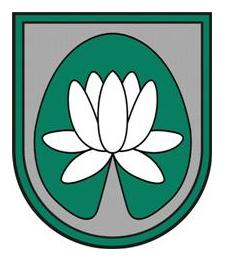 IEPIRKUMA„Publiskas tualetes būvniecība”NOLIKUMSIdentifikācijas Nr.: ĀND 2018/32Ādažos2018Vispārējā informācijaIepirkuma identifikācijas numurs: ĀND 2018/32Pasūtītājs: Ādažu novada domePasūtītāja rekvizīti:Kontaktpersona iepirkuma procedūras jautājumos: Alīna Liepiņa-Jākobsone tālr.: 67996298, e-pasts: alina.liepina-jakobsone@adazi.lv;Kontaktpersona iepirkuma specifikas jautājumos: Māris Arnavs, tālr.: 67443537, e-pasts: maris.arnavs@adazi.lv .Informācija par iepirkumuIepirkums tiek veikts atbilstoši Publisko iepirkumu likuma 9.panta nosacījumiem.Iepirkuma Nolikums un visa ar iepirkumu saistītā publiskojamā informācija ir brīvi pieejami Pasūtītāja mājas lapā internetā www.adazi.lv. Piedāvājuma iesniegšanas un atvēršanas vieta, datums, laiks un kārtībaPiedāvājums jāiesniedz līdz 2018.gada 23.marta plkst. 10:00, iesniedzot personīgi Ādažu novada domē, Ādažos, Gaujas ielā 33A, 306.kabinetā (Kanceleja) 3.stāvā, vai atsūtot pa pastu. Pasta sūtījumam jābūt nogādātam norādītajā adresē līdz augstākminētajam termiņam.Piedāvājumi, kas iesniegti pēc šajā Nolikumā noteiktā piedāvājumu iesniegšanas termiņa, netiks izskatīti un neatvērtā veidā tiks atdoti atpakaļ Pretendentam.Iepirkuma piedāvājumu vērtēšana notiek slēgtās komisijas sēdēs.Piedāvājuma noformēšanaPiedāvājums iesniedzams aizlīmētā, aizzīmogotā iepakojumā – 2 (divos) eksemplāros (viens oriģināls un viena kopijas). Uz piedāvājuma iepakojuma jābūt šādām norādēm:pasūtītāja nosaukums un adrese;Iepirkuma nosaukums un identifikācijas numurs;Atzīme „Neatvērt līdz 2018.gada 23.marta plkst. 10:00”;Katrs piedāvājuma eksemplāra sējums sastāv no trim daļām:pretendenta atlases dokumenti, ieskaitot pieteikumu dalībai iepirkumā;tehniskais piedāvājums;finanšu piedāvājums.Visas piedāvājuma daļas iesienamas vienā sējumā. Dokumentiem jābūt cauršūtiem vai caurauklotiem. Auklu gali jāpārlīmē un jābūt norādei par kopējo lappušu skaitu piedāvājumā. Lapas jānumurē un tām jāatbilst satura rādītājam. Piedāvājums jāievieto 4.1.punktā minētajā iepakojumā.Piedāvājumā iekļautajiem dokumentiem jābūt skaidri salasāmiem, bez labojumiem. Piedāvājums jāsagatavo latviešu valodā. Pretendents drīkst iesniegt tikai vienu piedāvājumu par visu darba apjomu. Ja Pretendents iesniedz dokumentu kopijas, tās jāapliecina normatīvajos aktos noteiktajā kārtībā. Pretendents iesniedz parakstītu piedāvājumu. Ja piedāvājumu iesniedz personu grupa, pieteikumu paraksta visas personas, kas ietilps personu grupā. Ja piedāvājumu iesniedz personu grupa vai personālsabiedrība, piedāvājumā papildus norāda personu, kas iepirkumā pārstāv attiecīgo personu grupu vai personālsabiedrību, kā arī katras personas atbildības sadalījumu. Komisija pieņem izskatīšanai tikai tos Pretendentu iesniegtos piedāvājumus, kas noformēti tā, lai piedāvājumā iekļautā informācija nebūtu pieejama līdz piedāvājuma atvēršanas brīdim. Iesniegtie piedāvājumi ir Pasūtītāja īpašums un netiks atdoti atpakaļ Pretendentiem.Pretendents ir tiesīgs grozīt, papildināt un mainīt savu piedāvājumu līdz piedāvājumu iesniegšanas termiņa beigām. Informācija par iepirkuma priekšmetuIepirkuma priekšmets ir publiskas tualetes būvniecība Līgo laukumā, Ādažos.Iepirkums nav sadalīts daļās – pretendentiem jāiesniedz viens piedāvājums par visu apjomu. Būvdarbu izpildes termiņš – 6 nedēļas.Kvalifikācijas prasības:Pretendenta finanšu apgrozījums būvniecības jomā pretendenta darbības iepriekšējo 3 (trīs) gadu (2015., 2016., 2017.) laikā (pretendentiem, kas dibināti vēlāk vai attiecīgajā tirgū darbojas mazāk par trijiem gadiem - apgrozījums faktiski nostrādātajos gados) ik gadu ir vismaz 2 (divas) reizes lielāks par pretendenta piedāvāto kopējo līgumcenu attiecīgajā iepirkumā. Pretendents, personālsabiedrības biedrs, personu apvienības dalībnieks (ja piedāvājumu iesniedz personālsabiedrība vai personu apvienība) vai apakšuzņēmējs (ja pretendents būvniecībai plāno piesaistīt apakšuzņēmēju), kas veiks būvniecību, ir reģistrēts būvkomersantu reģistrā vai attiecīgā profesionālā reģistrā ārvalstīs, vai tam ir kompetentas institūcijas izsniegta licence, sertifikāts vai cits līdzvērtīgs dokuments, ja attiecīgās valsts normatīvie tiesību akti paredz profesionālo reģistrāciju, licences, sertifikāta vai citus līdzvērtīgu dokumentu izsniegšanu. Pretendentam iepriekšējo 5 (piecu) gadu laikā ģenerāluzņēmēja statusā ir pozitīva pieredze būvdarbos – noslēgti un izpildīti vismaz 2 (divi) līgumi, kur katra līguma kopējā līgumcena ir vismaz pretendenta piedāvātās līgumcenas attiecīgajā iepirkumā apjomā un līguma priekšmets ir koka konstrukcijas būves izbūve.Pretendents Būvniecībā var nodrošināt sertificētu atbildīgo būvdarbu vadītāju, kurš iepriekšējo 3 (trīs) gadu laikā kā atbildīgais būvdarbu vadītājs ir vadījis vismaz 1 (vienu) būvdarbu līgumu izpildi (atbilstoši 6.3.punkta noteikumiem). Līgumiem, ar kuriem pretendents apliecina savu atbilstību šajā nodaļā minētajām prasībām, ir jābūt pilnībā pabeigtiem līdz piedāvājumu iesniegšanas termiņa beigām. Pretendents var balstīties uz citu personu iespējām, lai apliecinātu, ka pretendenta kvalifikācija, tehniskās un profesionālās spējas atbilst Pretendenta kvalifikācijas prasībām tikai gadījumā, ja šīs personas tiek piesaistītas arī iepirkuma līguma izpildei un pretendents pierāda, ka viņa rīcībā, izpildot iepirkuma līgumu, būs nepieciešamie resursi.Kvalifikācijas dokumenti:Pretendenta pieteikums dalībai iepirkumā atbilstoši Nolikumam pievienotajai formai (atbilstoši B1 formai). Pieteikumu aizpilda arī visi personālsabiedrības biedri (ja piedāvājumu iesniedz personālsabiedrība) vai visi personu apvienības dalībnieki (ja piedāvājumu iesniedz personu apvienība), kā arī Personas, uz kuru iespējām pretendents balstās. Izziņa par Pretendenta gada kopējo finanšu apgrozījumu (2015., 2016., 2017.) būvniecībā par darbības iepriekšējiem trīs gadiem. Informācija par Pretendenta piedāvātajiem speciālistiem (skatīt B3 formu), piedāvāto speciālistu CV (skatīt B4 formu) un spēkā esošu būvprakses sertifikātu kopijas. Informācija par Pretendenta pēdējo 5 (piecu) gadu laikā realizētajiem līgumiem. Informācija sagatavojama saskaņā ar Nolikumam pievienoto formu (skatīt B2 formu), obligāti pievienojot pozitīvu pasūtītāja atsauksmi.Ja pretendents balstās uz citu personu iespējām, lai apliecinātu, ka pretendenta kvalifikācija atbilst Pretendenta kvalifikācijas prasībām, un/vai Būvniecībai plāno piesaistīt apakšuzņēmējus, nododot tiem vairāk par 10% no līguma summas:visu apakšuzņēmējiem nododamo būvniecības darbu saraksts atbilstoši Apakšuzņēmējiem nododamo būvniecības darbu saraksta veidnei (B5 pielikums), Personas, uz kuras iespējām pretendents balstās, un apakšuzņēmēju, kura veicamo darbu vērtība ir vismaz 10 procenti no iepirkuma līguma summas, apliecinājums atbilstoši Personas, uz kuras iespējām pretendents balstās, apliecinājuma veidnei (B6 pielikums) par gatavību veikt Apakšuzņēmējiem nododamo būvdarbu sarakstā norādītos būvdarbus un/vai nodot pretendenta rīcībā Iepirkuma līguma izpildei nepieciešamos resursus, dokumentu vai dokumentus, kas apliecina Personas, uz kuras iespējām pretendents balstās, piedāvājuma dokumentus parakstījušās, kā arī kopijas un tulkojumus apliecinājušās personas tiesības pārstāvēt Personu, uz kuras iespējām pretendents balstās, iepirkuma ietvaros. Juridiskas personas pilnvarai pievieno dokumentu, kas apliecina pilnvaru parakstījušās paraksttiesīgās amatpersonas tiesības pārstāvēt attiecīgo juridisko personu.Tehniskais piedāvājumsTehniskais piedāvājums pretendentam jāsagatavo saskaņā ar Tehnisko specifikāciju (A pielikums), ievērojot Darba uzdevumu (B7 pielikums) un Tehniskā piedāvājuma sagatavošanas vadlīnijas (B8 pielikums). Finanšu piedāvājumsFinanšu piedāvājumā iesniedzamas aizpildītas Būvdarbu tāmes (A pielikums). Finanšu piedāvājuma cena un summas tāmēs ir jānorāda ar precizitāti – ne vairāk kā divas zīmes aiz komata. Excel programmā ir piemērojama ROUND funkcija ar precizitāti divas zīmes aiz semikola (ROUND (...;2). Piedāvājumu izvēles kritērijiKomisija slēgtā sēdē atver iesniegtos Piedāvājumus piedāvājumu iesniegšanas secībā.Piedāvājumu izvēles kritērijs – atbilstošs piedāvājums ar viszemāko cenu.Iepirkuma līgumsPasūtītājs slēgs ar izraudzīto lētāko Pretendentu iepirkuma līgumu, pamatojoties uz Pasūtītāja sagatavotu un ar Pretendentu saskaņotu līgumprojektu.Līgumprojekta noteikumi tiks sagatavoti saskaņā ar šī Iepirkuma noteikumiem.Līgumcenas samaksas nosacījumi. Iespējams avanss līdz 20% apjomā, iesniedzot avansa nodrošinājumu bankas garantijas vai apdrošināšanas sabiedrības polises veidā. Pārējā samaksa 15 dienu laikā pēc parakstīta darbu pieņemšanas – nodošanas akta un rēķina saņemšanas.A pielikums: Tehniskā specifikācija(skatīt atsevišķā mapē – A pielikums)B pielikums: Veidnes piedāvājuma sagatavošanaiB1 pielikums: Pieteikuma dalībai iepirkumā veidne1 pielikums: Pieteikuma veidnePieteikums dalībai iepirkumā Iepirkuma Identifikācijas Nr. ____Ādažu novada domes Iepirkuma komisijaiSaskaņā ar Nolikumu es apakšā parakstījies apliecinu, ka:___________________________ (pretendenta nosaukums) piekrīt Nolikuma noteikumiem un garantē Nolikuma un tā pielikumu prasību izpildi. Noteikumi ir skaidri un saprotami;Pievienotie dokumenti veido šo piedāvājumu.Ar šo apliecinām, ka visa piedāvājumā iesniegtā informācija ir patiesa.Kopējā piedāvājuma līgumcena par Publiskas tualetes būvniecību saskaņā ar Tehnisko specifikāciju: EUR _____________________ (_________________________________________________________) bez PVN.Z.v.B2 pielikums: Veikto būvdarbu saraksta veidneVEIKTO BŪVDARBU SARAKSTSPielikumā: Atsauksme Nr.1 no  ________________Atsauksme Nr.2 no ________________B3 pielikums: Speciālistu saraksta veidneA: GALVENO SPECIĀLISTU SARAKSTSB4 pielikums: CV veidneUzvārds:Vārds:Izglītība:Valodu prasme: Uzrādīt valodas prasmes līmeni (skaitliskais vērtējums no 1 – teicami, līdz 5 - pamatzināšanas)Dalība profesionālās organizācijās:Citas prasmes: Pašreizējais amats un galveno darba pienākumu apraksts:Profesionālā pieredze:Profesionālās darbības laikā veiktie nozīmīgākie projekti:Es apņemos saskaņā ar <Pretendenta nosaukums, reģistrācijas numurs un adrese> (turpmāk – Pretendents) piedāvājumu <Pasūtītāja nosaukums, reģistrācijas numurs un adrese> rīkotā iepirkuma „<Iepirkuma nosaukums>” (id.Nr.<iepirkuma numurs>) kā <Speciālista specialitāte vai darbības joma>veikt <Speciālista izpildāmo darbu vai veicamo pasākumu apraksts>, gadījumā, ja Pretendentam tiek piešķirtas tiesības slēgt iepirkuma līgumu un iepirkuma līgums tiek noslēgts.[Ar šo apliecinām, ka nepastāv šķēršļi, kādēļ <vārds un uzvārds> nevarētu piedalīties <iepirkuma priekšmeta raksturojums> iepriekš minētajos laika posmos, gadījumā, ja Pretendentam tiek piešķirtas tiesības slēgt iepirkuma līgumu un iepirkuma līgums tiek noslēgts.B5 pielikums: Apakšuzņēmējiem nododamo būvniecības darbu saraksta veidneAPAKŠUZŅĒMĒJIEM NODODAMO BŪVNIECĪBAS DARBU SARAKSTSB6 pielikums: Personas, uz kuras iespējām pretendents balstās, un apakšuzņēmēja, kura veicamo darbu vērtība ir vismaz 10 procenti no iepirkuma līguma summas,apliecinājuma veidne<Pasūtītāja nosaukums><reģistrācijas numurs><adrese>PERSONAS, UZ KURAS IESPĒJĀM PRETENDENTS BALSTĀS, LAI APLIECINĀTU PRETENDENTA ATBILSTĪBU PRETENDENTA KVALIFIKĀCIJAS PRASĪBĀM, UN APAKŠUZŅĒMĒJA, KURA VEICAMO DARBU VĒRTĪBA IR VISMAZ 10 PROCENTI NO KOPĒJĀS IEPIRKUMA LĪGUMA SUMMASAPLIECINĀJUMSIepirkuma  „<Iepirkuma nosaukums>” (id.Nr.<iepirkuma identifikācijas numurs>) ietvarosAr šo <Personas, uz kuras iespējām pretendents balstās,/Apakšuzņēmēja nosaukums vai vārds un uzvārds (ja Persona, uz kuras iespējām pretendents balstās, ir fiziska persona), reģistrācijas numurs vai personas kods (ja Persona, uz kuras iespējām pretendents balstās, ir fiziska persona) un adrese>:apliecina, ka ir informēts par to, ka <Pretendenta nosaukums, reģistrācijas numurs un adrese> (turpmāk – Pretendents) iesniegs piedāvājumu <Pasūtītāja nosaukums, reģistrācijas numurs un adrese> (turpmāk – Pasūtītājs) organizētā iepirkumā „<Iepirkuma nosaukums>” (id.Nr.<iepirkuma identifikācijas numurs>)ietvaros; gadījumā, ja ar Pretendentu tiks noslēgts iepirkuma līgums, apņemas:[veikt šādus būvdarbus:<īss būvniecības darbu apraksts atbilstoši Apakšuzņēmējiem nododamo būvniecības darbu sarakstā norādītajam> un][nodot Pretendentam šādus resursus:<īss Pretendentam nododamo resursu (piemēram, finanšu resursu, speciālistu un/vai tehniskā aprīkojuma) apraksts>].B7 pielikums: Darba uzdevumsDARBA UZDEVUMSDarba izpildes un tehniskās specifikācijas nosacījumi divu zonu WC ar jumta atbalstošām kolonām izbūvei.Būvdarbi veicami atbilstoši izstrādātajai skicei un būvdarbu tāmei.Būvdarbu normālas veikšanas nodrošināšanai sagatavošanas periodā veicami sekojoši darbi:teritorija  tiek norobežota. Ieteicams izmantot metāla žoga posmu sētu ar balstiem ;uz sētas pie galvenās ieejas būvlaukumā jāizvieto būvtāfele ar informāciju par būvējamo objektu, būvfirmas simboliku un jāuzrāda atbildīgās amatpersonas;galvenā iebraukšana un izbraukšana būvlaukumā tiek organizēta no Gaujas ielas puses;uzstādīt prožektorus, nodrošinot būvlaukuma apgaismošanu diennakts tumšajā laikā darbu veikšanas zonā;strādnieku sadzīves telpu konteiners tiek uzstādīts būvlaukuma robežās; beidzot darbus jāveic sabojātā (ja tā notiks) ceļu seguma un zālāja atjaunošana sākotnējā izskatā. Pirms mobilizācijas darbu uzsākšanas Būvuzņēmēja atbildīgais projekta vadītājs kopā ar Pasūtītāja pārstāvi veic Būvobjektam pieguļošo zonu un piebraucamā ceļa foto fiksāciju un to pievieno Objekta nodošanas aktam;saskaņā ar MK 2016.gada 19. aprīļa noteikumiem Nr.238 „Ugunsdrošības noteikumi” prasībām būvlaukumā uzstādīt ugunsdzēsības stendu ar nepieciešamo aprīkojumu.Atkritumu apsaimniekošana veicama tā, lai: netiktu apdraudēta cilvēku dzīvība un veselība, kā arī personu manta, un tā nedrīkst negatīvi ietekmēt vidi;būvniecības procesā radītie atkritumi jāsavāc un jāutilizē atsevišķi no sadzīves atkritumiem; būvlaukumā novietot 1(vienu) 3m3 atkritumu konteineri;būvdarbu laikā būvgružus novietot tos speciāli pasūtītā konteinerā, kura izvešanas izmaksas sedz būvdarbu veicējs. Izmaksu izcenojumos obligāti  jāietver   būvgružu aizvākšana no objekta, ja nepieciešams to utilizācija atbilstoši spēkā esošajiem Latvijas normatīvajiem aktiem;būvuzņēmējam jāveic visi nepieciešamie pasākumi, lai nodrošinātu Vides aizsardzības likuma  un citu normatīvo aktu vides aizsardzības jomā ievērošanu.  Nav pieļaujama apkārtējās vides piesārņošana.Būvuzņēmējam jāveic piesardzības pasākumi, kas ierobežo trokšņa, smaku, vibrāciju u.c. kaitīgo faktoru ietekmi uz parka un  blakus esošā bērnu rotaļlaukuma apmeklētājiem.Būvuzņēmējs nodrošina, ka būvdarbi objektā tiek veikti atbilstoši darba  aizsardzības, ugunsdrošības, sanitāri- higiēniskajām un vides aizsardzības normām, pašvaldības saistošo noteikumu, kā arī citu Latvijas Republikā spēkā esošos normatīvo aktu prasībām.Stingri aizliegts objektā, objekta piederošajā teritorijā smēķēt un lietot alkoholiskos dzērienus.Būvuzņēmējs pirms būvdarbu uzsākšanas izstrādā darba aizsardzības plānu saskaņā ar MK 2003. gada 25.februāra noteikumiem Nr. 92  “Darba aizsardzības prasības, veicot būvdarbus” un pēc pieprasījuma uzrāda to Pasūtītāja pārstāvim.Par darba aizsardzību būvlaukumā atbilstoši kompetencei atbildīgs ir Būvuzņēmēja atbildīgais būvdarbu vadītājs. Būvuzņēmēja atbildīgais būvdarbu vadītājs ievēro Pasūtītāja darba aizsardzības koordinatora norādījumus.Būvuzņēmējam būvdarbi jāveic saskaņā ar   MK  2014.gada 19.augusta noteikumiem Nr.112 „Vispārīgie būvnoteikumi”, tajā skaitā, pirms būvdarbu uzsākšanas, Būvuzņēmējam jāiesniedz Pasūtītājam atbildīgā būvdarbu vadītāja saistību raksts un apdrošinātāja izsniegta būvuzņēmēja (būvētāja) civiltiesiskās atbildības obligātās apdrošināšanas polises apliecināta kopija Ādažu novada Būvvaldē.Pretendents, iesniedzot savu piedāvājumu projektā norādītos materiālus drīkst aizvietot ar ekvivalentiem būvniecības materiāliem, attiecīgi tos tieši norādot materiālu nosaukumu pozīcijās. Izvēloties/piedāvājot būvdarbos paredzētos materiālus, izstrādājumus un iekārtas vai to adekvātus analogus, jāparedz tikai tādu būvniecības materiālu, izstrādājumu un iekārtu pielietošanu, kuras ir sertificētas atbilstoši Latvijas valsts standartam vai citiem Latvijā spēkā esošiem standartiem.Būvdarbi Būvuzņēmējam jāveic ar Pasūtītāja, kā arī ar saviem materiāliem (būvmateriāliem,  būviekārtām un būvizstrādājumiem), nepieciešamās kvalifikācijas darbiniekiem un tehniskajiem līdzekļiem (ierīcēm, iekārtām, mehānismiem, instrumentiem un transportlīdzekļiem) u.c. resursiem. Pretendentam, iesniedzot savu piedāvājumu, balstoties uz spēkā esošajiem Latvijas būvnormatīviem, Latvijas valsts standartiem un savu personīgo būvdarbu veikšanas pieredzi jāparedz visi darbi un materiāli, kas nav tieši izdalīti vai norādīti tāmē, bet kas ir nepieciešami būvdarbu veikšanas tehnoloģiskā procesa ievērošanai atbilstoši būvniecības industrijas labākajai praksei lai nodrošinātu projektā vai Pasūtītāja tieši norādīto kvalitātes standartu izpildi. Būvdarbu uzsākšana, kā arī būvdarbu beigšana un objekta atstāšana ir rakstiski jāsaskaņo ar SID atbildīgo personu savstarpēji parakstot atbilstošu Objekta nodošanas aktu. Izpildītājam ūdens un elektrības pieslēgumu nodrošināšanai būvdarbu veikšanai jāsaskaņo ar SID  atbildīgo personu.Būvuzņēmējam jānodrošina, ka Būvdarbu veikšanas laikā Pasūtītājam ir iespēja   sazināties ar Būvuzņēmēja atbildīgo projekta vadītāju arī telefoniski un e-pasta veidā.Būvdarbu veikšanas laikā Izpildītāja atbildīgā būvdarbu vadītāja atrašanās būvlaukumā ir  obligāta.Par būvdarbu kvalitāti ir atbildīgs Būvuzņēmējs. Būvdarbu kvalitāte nedrīkst būt zemāka par Latvijas būvnormatīvos un attiecīgajos standartos, apbūves noteikumos un citos normatīvajos aktos vai būvdarbu līgumā noteiktajiem būvdarbu kvalitātes rādītājiem.Ievērot būvdarbu tehnoloģisko procesu secību un būvdarbu kvalitātes atbilstību Latvijas būvnormatīviem un standartiem.Pirms būvdarbu uzsākšanas Būvuzņēmējs iesniedz Pasūtītājam kopējo Darbu izpildes laika un finanšu plūsmas grafiku, tajā skaitā:Pamatojoties uz kopējo Darbu izpildes grafiku izstrādāt un iesniegt detalizētu Darbu izpildes laika  grafiku nedēļās, to saskaņojot ar Pasūtītāju, pirms būvdarbu uzsākšanas, norādot darbu izpildes termiņus katram darbu veidam, saskaņā ar kopējo veicamo būvdarbu apjomu tabulu;Katram darbu veidam grafikā jānorāda darba stundu skaits maiņā un nodarbināto cilvēku skaits;Grafikā jābūt norādītam nepieciešamajam laikam objekta pieņemšanai no Pasūtītāja un objekta nodošanai Pasūtītājam. Darbus, kuru pārbaude pēc pilnīgas būvdarbu pabeigšanas nav iespējama,  pieņem uzreiz pēc to izpildes, sastādot segto darbu pieņemšanas aktu.Izpildītājam, gatavojoties veikt nozīmīgo konstrukciju elementu montāžas un segtos darbus, ir pienākums informēt par to atbildīgos Pasūtītāja pārstāvjus, un pēc darbu pabeigšanas uzaicināt minētās personas uz šādu darbu pieņemšanu, sastādot pieņemšanas - nodošanas aktu atbilstoši MK 2014.gada 2.septembra noteikumiem Nr. 529 “Ēku būvnoteikumi” sadaļas 7.4 prasībām.Nav pieļaujama būvdarbu turpināšana, ja Pasūtītājs, Būvuzņēmēja atbildīgais projekta vadītājs un būvdarbu veicēju pārstāvji  nav sastādījuši un darbu izpildes vietā parakstījuši veikto segto darbu pieņemšanas aktu. Ja tiek konstatēta veikto darbu neatbilstība būvdarbu tehnoloģijas prasībām, turpmāki darbi jāpārtrauc. Darbus turpina tikai pēc tam, kad visi šajā punktā parakstījuši attiecīgo segto darbu pieņemšanas aktu.Būvuzņēmējam jāsagatavo visa nepieciešamā dokumentācija būvobjekta pieņemšanai ekspluatācijā un jānodrošina būvobjekta pieņemšana ekspluatācijā saskaņā ar  Ministru kabineta 2014.gada 2.septembra noteikumiem Nr.529 “Ēku būvnoteikumi ” , sadaļa           “ Pieņemšanas ekspluatācijā un atsevišķu darbu pieņemšana”  punkts 8.2 par saviem līdzekļiem.Koka fasādes, jumta seguma, durvju, grīdas un sienu flīžu krāsu toņus un izmērus pirms materiālu pasūtījuma veikšanas saskaņot ar Pasūtītāju.Minimālais veikto darbu garantijas perioda termiņš no objekta nodošanas ekspluatācijā ir 5 (pieci) gadi. Samaksa par padarīto darbu  tiks veikta pamatojoties uz iesniegto dokumentāciju:Pasūtītāja un Izpildītāja parakstīts nodošanas- pieņemšanas akts;akts par izpildītajiem darbiem ( Forma Nr.2);būvmateriālu atbilstības sertifikāti.Izpildītājam būvdarbi jāpabeidz 6 (sešu) nedēļu laikā  no būvdarbu līguma noslēgšanas brīža.Arhitektūras apjomi un risinājumi.       Ēka ir brīvi stāvoša, rūpnieciski ražota vienstāvu būve ar taisnstūra plāna formu, kuru sedz četrslīpju jumts balstīts uz  sešām  kolonām pa ēkas perimetru. Ēkas kopējā apjomā- zem jumta, iekļauta terase. Ēkā izvietotas divas tualetes- dāmu tualete/ tualete cilvēkiem ar īpašām vajadzībām (7,28m2 ) un kungu tualete (3,35m2), kā arī tehniskā telpa (2,35m2). Griestu augstums telpās 2,50m.                                                  Būves konstruktīvie risinājumiPamati. Lentveida, keramzītbloku ( 250mm)  mūris h=800mm ar spiedes stiprību 5MPa un pamatu pēdu -  armētu 100 x 300mm  monolītu betona C25/30 joslu. Pamatnē blietēts dolomīta šķembu slānis 100mm biezumā. Horizontālā hidroizolācija –  divas kārtas ruļļveida bitumena materiāla bituma mastikā. Konstrukciju siltumizolācija – polistirols 50mm biezumā bez apdares.Ārsienas.Nesošā koka karkasa  sienas  - pie apakšējā koka vainaga (100 x 200 mm.) stiprināti vertikālie koka statņi- karkasa starpprofili  ar šķērsgriezumiem 50x200mm, ko noslēdz augšējais koka vaiņags ar šķērsgriezumu 100 x 200 mm.  Karkasa stūra profili ar šķērsgriezumiem 200x200mm. Vertikālie statņi  durvju ailu zonās ar šķērsgriezumiem 100x200mm. Aiļu  šķērssijas ar šķērsgriezumiem 100 x200 mm.  Ēkas ārējo norobežojošo  sienu siltināšanai izmantotas  minerālvates loksnes 200mm biezumā un kokšķiedras plāksnes 24mm biezumā. Ārējā apdare – krāsotu neēvelētu dēļu vertikālais šuvums            ” trinītī ”. karkasa iekšējais apšuvums – OSB mitrumizturīgais saplāksnis 15mm biezumā un mitrumizturīgās ģipškartona loksnes. Sienu iekšējā  apdare – keramiskās sienu flīzes.Starpsiena.Koka (150mm) karkass ar mitrumizturīgā  reģipša plātņu apšuvumu vienā kārtā no tehniskās telpas puses. Siltinājums – minerālvate 150mm biezumā. No tualešu puses OSB mitrumizturīgais saplāksnis( 15mm) un mitrumizturīgā reģipša loksnes vienā kārtā.Pārsegums. Koka sijas 100x200mm , siltinātas ar minerālvati 250 mm un 24mm biezām kokšķiedras plāksnēm. Pārsegums apšūts ar ģipškartona loksnēm.      Jumts.       Jumta konstrukcija kā daudslīpju jumts.  Jumta konstrukciju elementu izgatavošanai izmatot  2 šķiras kokmateriālus no skuju kokiem ar mitruma pakāpi < 15% , kas apstrādāti ar koksnes virsmu aizsarglīdzekļiem, pasargājot tos no uguns un bioloģiskās iedarbības – antiseptiķiem un antipirēniem.       Jumta konstruktīvie elementi - spāres ar taisnstūra šķērsgriezumiem 50x150mm, diagonālās spāres un augšējais kores kopturis ar taisnstūra šķērsgriezumiem 50x200mm, stutes 100x100mm. Jumta apakšklājs- difūzā jumta membrāna, segums – skārda profils     ” Classic”, poliesters, b=0,45mm.                                                  Tehniskās prasības materiāliemGrīdas flīzes.Pirms flīžu grīdas seguma ieklāšanas izveidot hidroizolācijas slāni, uzlokot vismaz 150 mm augstumā‚ gar vertikālajām norobežojošām konstrukcijām, sadurvietas rūpīgi apstrādājot. Grīdas  flīžu šuvotāji.Divkomponentu epoksīdsveķu bāzes flīžu šuvotāji, kas nodrošina sekojošas izstrādājuma ekspluatācijas īpašības:
- paaugstinātas higiēnas prasības - īpaši viegli kopjams, neuzsūc netīrumus;- skābju noturīgs;- augsta mehāniskā un ķīmiskā izturība;- augsta izturību pret novecošanos;- gluda virsma un zema ūdensuzsūce;- neveido rukuma plaisas.DurvisBlīvas metāla (tērauda loksnes biezums 1,5mm) durvis, cinkotas, krāsotas, aprīkotas ar pašaizveres mehānismiem un noblīvētām piedurlīstēm.Siltinātas ar minerālvati 50mm biezumā.Eņģes ar gultņiem 22mm – 2-3gb.Pretnoņemšanas tapas vērtnē no eņģu puses – 2gb.Alumīnija rokturis ar vācu tipa slēdzeni ar cilindru.Durvju toni saskaņot ar Pasūtītāju. Ārdurvju montāžas laikā, ievērot sekojošas kvalitātes prasības: šuves starp  rāmi un nesošo konstrukciju no abām pusēm aizlīmēt ar tvaika necaurlaidīgu membrānu.  Visi izmēri precizējami dabā, neskaidrības un nesaistes precizējot autoruzraudzības kārtībā. Visas durvis ēkā izbūvējamas bez paaugstinātajiem sliekšņiem. Visi izmēri precizējami dabā. Pirms durvju izgatavošanas visas ailes pārbaudīt un izmērīt dabā, iespējamās nesaistes precizēt ar Pasūtītāju. Piezīmes:* Karkasa, pārseguma un jumta konstrukciju  izgatavošanai izmantot pasūtītāja īpašumā esošos neapstrādātos priedes koka kokmateriālus:- sienu konstrukcijas( 50x150mm) 1,92m3;- stapsienas konstrukcija( 50x150mm) 0,28 m3;- pārseguma konstrukcija ( 100x200mm)0,49m3;- jumta konstrukcija ( 50x150; 50x200mm)2,73m3;- jumta latojums( 25x100mm) 0,13 m3. Materiālu apjoms ar 10% rezervi, ko ar pieņemšanas nodošanas aktu Pasūtītājs nodod Izpildītājām.* Pašvaldībai piederošie kokmateriāli saņemami SID bāzē Kadagā, iepriekš sazinoties ar Pasūtītāja nozīmētu kontaktpersonu.* Visiem izmantojamajiem kokmateriāliem jābūt apstrādātiem ar koksnes aizsardzības līdzekļiem, noturīgiem pret ārējās vides iedarbību.*  Krāsu toņu pārbaudei un precizēšanai pirms koka fasāžu krāsošanas būvē uz vietas veicams   kontroles krāsojums .Sagatavoja : SID būvinženieris M. ArnavsB8 pielikums: Tehniskā piedāvājuma sagatavošanas vadlīnijasTehniskā piedāvājuma sagatavošanas vadlīnijasLai detalizēti varētu izvērtēt tehnisko piedāvājumu, Pretendentam jāiesniedz visa informācija, kas noteikta šajās vadlīnijās:Līguma izpildes organizatoriskā struktūra, norādot līguma īstenošanā iesaistītās puses, kā arī tehniskā personāla skaitu un to pienākumus.Darbu veikšanai izmantojamie mehānismi un iekārtas. Mehānismu un iekārtu saraksts jānoformē tabulas veidā, norādot, vai attiecīgais aprīkojums ir Pretendenta vai tā apakšuzņēmēja īpašums, vai tiek īrēts, izgatavošanas gadu, ražotāju un galvenos tehniskos parametrus. Detalizēts darba izpildes laika grafiks sasaistē ar finanšu plūsmu, nosakot izpildāmo darbu un veicamo pasākumu sākumu, beigas, ilgumu (pa nedēļām).Būvdarbu vadītāja noslodzes laika grafiks, ievērojot pasūtītāju prasības un LR normatīvos tiesību aktus,Būvdarbu garantijas apraksts. Darbu organizācijas kārtība garantijas laikā, norādot detalizētu informāciju, kas atspoguļo darbu veicēja piedāvāto rīcību defektu novēršanai garantijas laikā pa darbu veidiem un papildus piedāvātajam garantijas laika termiņam iekļauj aprakstu ar sekojošu informāciju:garantijas darbu reģistrēšanas kārtība;saņemto iesniegumu, sūdzību un priekšlikumu aprites kārtība;defektu novēršanas kārtība pa darbu veidiem;būves pārbaudes kārtība, garantijas periodam beidzoties.Civiltiesiskās atbildības apdrošināšanas polises apstiprināta kopija par pretendenta civiltiesiskās atbildības apdrošināšanu pilnā apmērā no piedāvātās līgumcenas (ar PVN), pievienojot maksājuma apliecinošu dokumentu vai apdrošināšanas sabiedrības garantijas vēstule, ka gadījumā, ja pretendentam tiks piešķirtas tiesības slēgt līgumu, pirms līguma noslēgšanas tiks noslēgts līgums par pretendenta civiltiesiskās atbildības apdrošināšanu pilnā apmērā no piedāvātās līgumcenas (ar PVN) (pirms līguma noslēgšanas pretendents iesniedz apdrošināšanas polises un maksājuma apliecinoša dokumenta kopiju, uzrādot oriģinālu). Civiltiesiskās atbildības apdrošināšanai ir jābūt spēkā visā būvniecības laikā. Adrese:Gaujas iela 33A, Ādaži, Ādažu novads, LV-2164Reģistrācijas Nr.90000048472Tālrunis:67997350Fakss:67997828sastādīšanas vietadatumsInformācija par pretendentuInformācija par pretendentuInformācija par pretendentuInformācija par pretendentuInformācija par pretendentuPretendenta nosaukums:Pretendenta nosaukums:Reģistrācijas numurs:Reģistrācijas numurs:LV-LV-LV-Juridiskā adrese:Juridiskā adrese:LV-LV-LV-Pasta adrese:Pasta adrese:Tālrunis:Tālrunis:Fakss:E-pasta adrese:E-pasta adrese:Finanšu rekvizītiFinanšu rekvizītiFinanšu rekvizītiFinanšu rekvizītiFinanšu rekvizītiBankas nosaukums:Bankas kods:Konta numurs:Informācija par pretendenta kontaktpersonu (atbildīgo personu)Informācija par pretendenta kontaktpersonu (atbildīgo personu)Informācija par pretendenta kontaktpersonu (atbildīgo personu)Informācija par pretendenta kontaktpersonu (atbildīgo personu)Informācija par pretendenta kontaktpersonu (atbildīgo personu)Vārds, uzvārds:Ieņemamais amats:Tālrunis:Fakss:E-pasta adrese:Pretendenta nosaukums:Pilnvarotās personas vārds, uzvārdsPilnvarotās personas amats:Pilnvarotās personas paraksts:Nr.p.k.Būvobjekta nosaukums un veikto darbu raksturojumsBūvdarbu vērtība bez PVN (EUR)VietaPašu spēkiem veiktais darbu apjoms (% no būvdarbu vērtības bez PVN)Pasūtītājs (nosaukums, reģistrācijas numurs, adrese un kontakt- persona)Būvdarbu uzsākšanas un pabeigšanas gads un mēnesis1.<…><…><…><…><…><…>/<…><…><…><…><…><…><…><…>/<…><…><…><…><…><…><…><…>/<…>GalvenaisspeciālistsVārds un uzvārdsSertifikāta numurs (projektētājam un būvdarbu vadītājam)Profesionālā pieredze atbilstoši Nolikumā noteiktajām prasībāmStatuss (pretendents, personāl-sabiedrības biedrs, personu apvienības dalībnieks vai apakšuzņēmējs (Norādīt statusu) vai šo personu darbinieks vai darba ņēmējs vai darba vai uzņēmuma līgums tiks noslēgts, ja pretendentam tiks piešķirtas tiesības slēgt iepirkuma līgumu (Norādīt personas statusu, nosaukumu un speciālista statusu)Atbildīgais būvdarbu vadītājsIzglītības iestādeMācību laiks (no/līdz)Iegūtais grāds vai kvalifikācija<…><…>/<…><…><…><…>/<…><…><…><…>/<…><…>ValodaLasotRunājotRakstot<…><…><…><…><…><…><…><…><…><…><…><…>Laiks (no/īdz)Darba devējs vai Pasūtītājs (uzņēmuma līguma gadījumā)ValstsAmats un galveno darba pienākumu apraksts vai veicamā darba apraksts (uzņēmuma līguma gadījumā)<…>/<…><…><…><…><…>/<…><…><…><…><…>/<…><…><…><…>Projekta izpildes uzsākšanas un pabeigšanas gads un mēnesisProjekta izpildes vieta (valsts)Darba devējs vai Pasūtītājs (uzņēmuma līguma gadījumā)Pasūtītāja (klienta) nosaukums, reģistrācijas numurs, adrese un kontaktpersonaĪss veikto darbu apraksts<…>/<…><…><…><…><…><…>/<…><…><…><…><…><…>/<…><…><…><…><…>NoLīdz<1.perioda sākums><1.perioda beigas><2.perioda sākums><2.perioda beigas><…><…><Vārds, uzvārds><Paraksts><Datums><Darba devēja nosaukums><Reģistrācijas numurs><Adrese><Paraksttiesīgās personas amata nosaukums, vārds un uzvārds><Parkasttiesīgās personas paraksts>]Apakšuzņēmēja nosaukums, reģistrācijas numurs, adrese un kontaktpersonaNododamo darbu apjoms (% no Būvniecības kopējās cenas bez PVN)Īss apakšuzņēmēja veicamo būvniecības darbu apraksts<…><…><…><…><…><…><…><…><…><Paraksttiesīgās personas amata nosaukums, vārds un uzvārds><Paraksttiesīgās personas paraksts>Būtiskie raksturlielumi Ekspluatācijas īpašības Standarts EN 14688: CL15Sausa presējuma keramikas  flīzes   grīdu apdarei. Paradzētas gan iekšdarbiem, gan ārdarbiemIzturība pret slīdēšanu R10DIN 51130Ūdens iesūkšanāsEb<=10%Virsmas veidsMatētsLūšanas stiprums
Moduļa izturība>1300 NR>35 N/mm2EN ISO10545-4Izturība pret termisko triecienuEN ISO 10545-9Izturība pret temp. Izmaiņām EN ISO 10545-12Reakcija uz uguniKlase A1/ A1fl96/603/CENodilumisturība (PEI)V.grupa(PEI5)EN ISO 10545-6Ķīmiskā izturība pret vielāmsvinskadmijsNPDEN ISO 10545-15